Publicado en Madrid el 27/01/2023 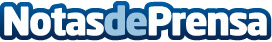 Adigital reúne en InnoPayments’23 a los mayores expertos para analizar las tendencias en medios de pago onlineInnoPayments’23 es el evento boutique sobre tendencias e innovación en pagos digitales organizado por Adigital y Confianza Online el 26 de enero, en el que los principales expertos y profesionales del sector se han reunido para debatir casos de éxito, analizar las últimas tendencias y entender qué esperar del futuro dentro de la revolución que vive el sector
Datos de contacto:Laura Ruiz 915981157Nota de prensa publicada en: https://www.notasdeprensa.es/adigital-reune-en-innopayments-23-a-los Categorias: Finanzas Madrid E-Commerce http://www.notasdeprensa.es